ПРАВИТЕЛЬСТВО РЕСПУБЛИКИ МОРДОВИЯПОСТАНОВЛЕНИЕот 26 января 2023 г. N 41О МЕРАХ ПО РЕАЛИЗАЦИИ В 2023 ГОДУ ПИЛОТНОГО ПРОЕКТА,НАПРАВЛЕННОГО НА ВНЕДРЕНИЕ В РЕСПУБЛИКЕ МОРДОВИЯ СИСТЕМЫДОЛГОВРЕМЕННОГО УХОДА ЗА ГРАЖДАНАМИ ПОЖИЛОГО ВОЗРАСТАИ ИНВАЛИДАМИ, ПРИЗНАННЫМИ НУЖДАЮЩИМИСЯВ СОЦИАЛЬНОМ ОБСЛУЖИВАНИИВ соответствии с пунктом 2 статьи 78.1 Бюджетного кодекса Российской Федерации, в рамках реализации в Республике Мордовия пилотного проекта, направленного на внедрение в Республике Мордовия системы долговременного ухода за гражданами пожилого возраста инвалидам, признанными нуждающимися в социальном обслуживании, Правительство Республики Мордовия постановляет:1. Установить расходное обязательство Республики Мордовия по предоставлению в 2023 году из республиканского бюджета Республики Мордовия субсидий социально ориентированным некоммерческим организациям, не являющимся государственными или муниципальными учреждениями, оказывающим социальные услуги, в целях доукомплектации штатной численности.2. Утвердить прилагаемые:Положение о направлениях расходования субсидии, предоставляемой из федерального бюджета республиканскому бюджету Республики Мордовия в 2023 году в целях софинансирования расходных обязательств, возникающих при реализации мероприятий направленных на создание системы долговременного ухода за гражданами пожилого возраста и инвалидами;Порядок определения объема и предоставления в 2023 году субсидий за счет средств республиканского бюджета Республики Мордовия социально ориентированным некоммерческим организациям, не являющимся государственными или муниципальными учреждениями, оказывающим социальные услуги, в целях доукомплектации штатной численности.3. Настоящее постановление вступает в силу со дня его официального опубликования.Председатель ПравительстваРеспублики МордовияД.ПОЗДНЯКОВУтвержденопостановлением ПравительстваРеспублики Мордовияот 26 января 2023 г. N 41ПОЛОЖЕНИЕО НАПРАВЛЕНИЯХ РАСХОДОВАНИЯ СУБСИДИИ, ПРЕДОСТАВЛЯЕМОЙИЗ ФЕДЕРАЛЬНОГО БЮДЖЕТА РЕСПУБЛИКАНСКОМУ БЮДЖЕТУ РЕСПУБЛИКИМОРДОВИЯ В 2023 ГОДУ В ЦЕЛЯХ СОФИНАНСИРОВАНИЯ РАСХОДНЫХОБЯЗАТЕЛЬСТВ, ВОЗНИКАЮЩИХ ПРИ РЕАЛИЗАЦИИ МЕРОПРИЯТИЙ,НАПРАВЛЕННЫХ НА СОЗДАНИЕ СИСТЕМЫ ДОЛГОВРЕМЕННОГО УХОДАЗА ГРАЖДАНАМИ ПОЖИЛОГО ВОЗРАСТА И ИНВАЛИДАМИГлава 1. ОБЩИЕ ПОЛОЖЕНИЯ1. Настоящее Положение определяет направления расходования субсидии, предоставляемой из федерального бюджета республиканскому бюджету Республики Мордовия в 2023 году в целях софинансирования расходных обязательств, возникающих при реализации мероприятий, направленных на создание системы долговременного ухода за гражданами пожилого возраста и инвалидами (далее - субсидия), в рамках федерального проекта "Разработка и реализация программы системной поддержки и повышения качества жизни граждан старшего поколения "Старшее поколение" национального проекта "Демография".Уровень софинансирования республиканского бюджета расходных обязательств Республики Мордовия в 2023 году составляет 2%.2. В настоящем Положении используются следующие понятия и определения:система долговременного ухода - система организации и предоставления органами и организациями социальных, медицинских и реабилитационных и абилитационных услуг гражданам, нуждающимся в уходе, основанная на межведомственном взаимодействии;уход - совокупность действий в отношении граждан, нуждающихся в уходе, обеспечивающих безопасные условия их проживания и способствующих поддержанию оптимального уровня физического, психического и эмоционального благополучия, облегчению болезненных состояний и предотвращению возможных осложнений;социальные услуги по уходу - услуги, направленные на поддержание жизнедеятельности граждан, нуждающихся в уходе, сохранение их жизни и здоровья посредством осуществления ухода и систематического наблюдения за их состоянием;уровень нуждаемости в уходе - степень зависимости гражданина от посторонней помощи, установленная в соответствии с проведенной процедурой определения индивидуальной потребности в социальном обслуживании, в том числе в социальных услугах по уходу, в отношении каждого гражданина;социальный пакет долговременного ухода - гарантированный перечень и объем социальных услуг по уходу, предоставляемых в форме социального обслуживания на дому гражданину, нуждающемуся в уходе, на основании определения его индивидуальной потребности в социальном обслуживании, в том числе в социальных услугах по уходу;граждане, нуждающиеся в уходе - лица старше трудоспособного возраста и инвалиды, полностью или частично утратившие способность либо возможность осуществлять самообслуживание, самостоятельно передвигаться, обеспечивать основные жизненные потребности в силу заболевания, травмы, возраста или наличия инвалидности;доукомплектация штатной численности - внесение в штатное расписание изменений, направленных на увеличение штатной численности сотрудников, оказывающих социальные услуги в рамках социального пакета долговременного ухода гражданам, которым по результатам определения индивидуальной потребности в социальном обслуживании, в том числе в социальных услугах по уходу, определены 2 или 3 уровни нуждаемости в уходе.3. За счет средств субсидии, предоставляемой из федерального бюджета республиканскому бюджету Республики Мордовия в 2023 году, подлежит софинансированию расходное обязательство Республики Мордовия по доукомплектации штатной численности организаций социального обслуживания Республики Мордовия, в рамках реализации мероприятий, направленных на создание системы долговременного ухода за гражданами пожилого возраста и инвалидами (далее - система долговременного ухода).4. В рамках доукомплектации штатной численности в государственных организациях социального обслуживания бюджетные ассигнования направляются на оплату труда (включая страховые взносы в государственные внебюджетные фонды) сотрудников, замещающих штатные единицы, дополнительно введенные в организации социального обслуживания, предоставляющей социальные услуги в форме социального обслуживания на дому в рамках социального пакета долговременного ухода гражданам, которым по результатам определения индивидуальной потребности в социальном обслуживании, в том числе в социальных услугах по уходу, определены 2 или 3 уровни нуждаемости в уходе.В рамках доукомплектации штатной численности в негосударственных организациях социального обслуживания бюджетные ассигнования направляются на оплату труда (включая страховые взносы в государственные внебюджетные фонды) сотрудников, непосредственно задействованных в оказании социальных услуг в рамках социального пакета долговременного ухода гражданам, которым по результатам определения индивидуальной потребности в социальном обслуживании, в том числе в социальных услугах по уходу, определены 2 или 3 уровни нуждаемости в уходе.Финансирование расходов негосударственных организаций социального обслуживания на оплату труда (включая страховые взносы в государственные внебюджетные фонды), сотрудников, непосредственно задействованных в оказании социальных услуг в рамках социального пакета долговременного ухода гражданам, которым по результатам определения индивидуальной потребности в социальном обслуживании, в том числе в социальных услугах по уходу, определены 2 или 3 уровни нуждаемости в уходе, осуществляется путем предоставления субсидий из республиканского бюджета Республики Мордовия в объеме и порядке, установленном Правительством Республики Мордовия.Утвержденпостановлением ПравительстваРеспублики Мордовияот 26 января 2023 г. N 41ПОРЯДОКОПРЕДЕЛЕНИЯ ОБЪЕМА И ПРЕДОСТАВЛЕНИЯ В 2023 ГОДУ СУБСИДИЙЗА СЧЕТ СРЕДСТВ РЕСПУБЛИКАНСКОГО БЮДЖЕТА РЕСПУБЛИКИ МОРДОВИЯСОЦИАЛЬНО ОРИЕНТИРОВАННЫМ НЕКОММЕРЧЕСКИМ ОРГАНИЗАЦИЯМ,НЕ ЯВЛЯЮЩИМСЯ ГОСУДАРСТВЕННЫМИ (МУНИЦИПАЛЬНЫМИ)УЧРЕЖДЕНИЯМИ, ОКАЗЫВАЮЩИМ СОЦИАЛЬНЫЕ УСЛУГИ, В ЦЕЛЯХДОУКОМПЛЕКТАЦИИ ШТАТНОЙ ЧИСЛЕННОСТИГлава 1. ОБЩИЕ ПОЛОЖЕНИЯ1. Настоящий Порядок определения объема и предоставления в 2023 году субсидий за счет средств республиканского бюджета Республики Мордовия социально ориентированным некоммерческим организациям, не являющимся государственными (муниципальными) учреждениями, оказывающим социальные услуги, в целях доукомплектации штатной численности (далее - Порядок), разработан в целях внедрения системы долговременного ухода за гражданами пожилого возраста и инвалидами в рамках реализации федерального проекта "Разработка и реализация программы системной поддержки и повышения качества жизни граждан старшего поколения "Старшее поколение" национального проекта "Демография".2. Субсидии предоставляются в целях финансового обеспечения затрат социально ориентированных некоммерческих организаций на оплату труда (включая страховые взносы в государственные внебюджетные фонды), сотрудников, непосредственно задействованных в оказании социальных услуг в рамках социального пакета долговременного ухода гражданам, которым по результатам определения индивидуальной потребности в социальном обслуживании, в том числе в социальных услугах по уходу, определены 2 или 3 уровни нуждаемости в уходе, в рамках реализации регионального проекта "Разработка и реализация программы системной поддержки и повышения качества жизни граждан старшего поколения "Старшее поколение".Средства субсидии могут быть использованы на возмещение затрат, понесенных социально ориентированными некоммерческими организациями в январе, феврале и марте 2023 года, на цели, указанные в части первой настоящего пункта.Субсидии носят целевой характер и не могут быть использованы на другие цели.3. В настоящем Порядке используются следующие понятия и определения:система долговременного ухода - система организации и предоставления органами и организациями социальных, медицинских и реабилитационных и абилитационных услуг гражданам, нуждающимся в уходе, основанная на межведомственном взаимодействии;уход - совокупность действий в отношении граждан, нуждающихся в уходе, обеспечивающих безопасные условия их проживания и способствующих поддержанию оптимального уровня физического, психического и эмоционального благополучия, облегчению болезненных состояний и предотвращению возможных осложнений;социальные услуги по уходу - услуги, направленные на поддержание жизнедеятельности граждан, нуждающихся в уходе, сохранение их жизни и здоровья посредством осуществления ухода и систематического наблюдения за их состоянием;уровень нуждаемости в уходе - степень зависимости гражданина от посторонней помощи, установленная в соответствии с проведенной процедурой определения индивидуальной потребности в социальном обслуживании, в том числе в социальных услугах по уходу, в отношении каждого гражданина;социальный пакет долговременного ухода - гарантированный перечень и объем социальных услуг по уходу, предоставляемых в форме социального обслуживания на дому гражданину, нуждающемуся в уходе, на основании определения его индивидуальной потребности в социальном обслуживании, в том числе в социальных услугах по уходу;граждане, нуждающиеся в уходе - лица старше трудоспособного возраста и инвалиды, полностью или частично утратившие способность либо возможность осуществлять самообслуживание, самостоятельно передвигаться, обеспечивать основные жизненные потребности в силу заболевания, травмы, возраста или наличия инвалидности;доукомплектация штатной численности - внесение в штатное расписание изменений, направленных на увеличение штатной численности сотрудников, оказывающих социальные услуги в рамках социального пакета долговременного ухода гражданам, которым по результатам определения индивидуальной потребности в социальном обслуживании, в том числе в социальных услугах по уходу, определены 2 или 3 уровни нуждаемости в уходе;4. Главным распорядителем средств республиканского бюджета Республики Мордовия является Министерство социальной защиты, труда и занятости населения Республики Мордовия (далее - главный распорядитель).Субсидии предоставляются главному распорядителю бюджетных средств в пределах лимитов бюджетных обязательств, предусмотренных в республиканском бюджете Республики Мордовия на соответствующий финансовый год и плановый период.5. Право на получение субсидии имеют социально ориентированные некоммерческие организации (далее - организации, участник отбора), соответствующие следующим критериям:1) являются юридическими лицами, осуществляющими на территории муниципальных образований в Республике Мордовия, определенных в качестве пилотных на 2023 год в соответствии с постановлением Правительства Республики Мордовия от 21 декабря 2022 года N 815 "Об утверждении плана мероприятий ("дорожной карты") по реализации пилотного проекта, направленного на внедрение в Республике Мордовия системы долговременного ухода за гражданами пожилого возраста и инвалидами, признанными нуждающимися в социальном обслуживании, на 2023 год", деятельность в сфере социального обслуживания граждан через оказание социальных услуг, указанных в Перечне социальных услуг, предоставляемых поставщиками социальных услуг в Республике Мордовия, утвержденном Законом Республики Мордовия от 12 ноября 2014 г. N 86-З "О перечне социальных услуг, предоставляемых поставщиками социальных услуг в Республике Мордовия";2) включены в реестр поставщиков социальных услуг Республики Мордовия;3) не являются государственными (муниципальными) учреждениями, политическими партиями, их региональными отделениями и иными структурными подразделениями, коммерческими организациями, государственными корпорациями, государственными компаниями;4) не имеют в составе учредителей организации политической партии, упоминания наименования политической партии в уставе организации.6. Отбор организаций осуществляется путем запроса предложений на основании предложений, направленных организациями, исходя из соответствия участника критериям отбора, установленным пунктом 5 настоящего Порядка, и очередности поступления предложений на участие в отборе.7. Сведения о субсидиях размещаются на едином портале бюджетной системы Российской Федерации в информационно-телекоммуникационной сети "Интернет" (далее -- единый портал) не позднее 15 рабочего дня, следующего за днем принятия закона Республики Мордовия о республиканском бюджете Республики Мордовия (закона Республики Мордовия о внесении изменений в закон Республики Мордовия о республиканском бюджете Республики Мордовия).Глава 2. ПОРЯДОК ПРОВЕДЕНИЯ ОТБОРА ПОЛУЧАТЕЛЕЙ СУБСИДИЙДЛЯ ПРЕДОСТАВЛЕНИЯ СУБСИДИЙ8. Объявление о проведении отбора размещается в течение 10 рабочих дней после принятия главным распорядителем решения о проведении отбора на сайте главного распорядителя на официальном портале органов государственной власти Республики Мордовия в информационно-телекоммуникационной сети "Интернет" с указанием:1) сроков проведения отбора;2) даты окончания приема предложений участников отбора;3) наименования, места нахождения, почтового адреса, адреса электронной почты главного распорядителя;4) результатов предоставления субсидии;5) требований к участникам отбора, установленным пунктом 9 настоящего Порядка и перечня документов, представляемых участниками отбора для подтверждения их соответствия указанным требованиям;6) порядка подачи предложений участниками отбора и требований, предъявляемых к форме и содержанию предложений, подаваемых участниками отбора;7) порядка отзыва предложений участников отбора, порядка возврата предложений участников отбора, определяющего, в том числе основания для возврата предложений участников отбора, порядка внесения изменений в предложения участников отбора;8) правил рассмотрения и оценки предложений участников отбора;9) порядка предоставления участникам отбора разъяснений положений объявления о проведении отбора, даты начала и окончания срока такого предоставления;10) срока, в течение которого победитель (победители) отбора должен подписать соглашение о предоставлении субсидии;11) условий признания победителя (победителей) отбора уклонившимся от заключения соглашения о предоставлении субсидии;12) даты размещения результатов отбора на сайте главного распорядителя на официальном портале органов государственной власти Республики Мордовия в информационно-телекоммуникационной сети "Интернет", которая не может быть позднее 14-го календарного дня, следующего за днем определения победителя отбора.Прием предложений участников осуществляется не ранее 10-го календарного дня, следующего за днем размещения объявления о проведении отбора.9. Субсидия предоставляется организации, соответствующей по состоянию на дату направления предложения о предоставлении субсидии следующим требованиям:1) участник отбора не находится в процессе реорганизации (за исключением реорганизации в форме присоединения к юридическому лицу, являющемуся участником отбора, другого юридического лица), ликвидации, в отношении нее не введена процедура банкротства, деятельность ее не приостановлена в порядке, предусмотренном законодательством Российской Федерации;2) участник отбор не является иностранным юридическим лицом, в том числе местом регистрации которого является государство или территория, включенные в утверждаемый Министерством финансов Российской Федерации перечень государств и территорий, используемых для промежуточного (офшорного) владения активами в Российской Федерации (далее - офшорные компании), а также российским юридическим лицом, в уставном (складочном) капитале которого доля прямого или косвенного (через третьих лиц) участия офшорных компаний в совокупности превышает 25 процентов;3) участник отбора не получает из республиканского бюджета Республики Мордовия средства на основании иных нормативных правовых актов на цели, указанные в пункте 2 настоящего Порядка.10. Для участия в отборе организация, претендующая на получение субсидии направляет главному распорядителю в установленный срок приема документов предложение, включающее согласие на публикацию (размещение) в информационно-телекоммуникационной сети "Интернет" информации об участнике отбора, о подаваемом участником отбора предложении, иной информации об участнике отбора, связанной с соответствующим отбором, по форме согласно приложению 1 к настоящему Порядку, с приложением следующих документов:1) копии штатного расписания;2) копии приказов о внесении изменений в штатное расписание за 2021 - 2023 годы;3) перечень сотрудников непосредственно задействованных в оказании социальных услуг в рамках социального пакета долговременного ухода гражданам, которым по результатам определения индивидуальной потребности в социальном обслуживании, в том числе в социальных услугах по уходу, определены 2 или 3 уровни нуждаемости в уходе по форме согласно приложению 2 к настоящему Порядку.Если информация в документах, включенных в состав заявки, содержит персональные данные, в состав заявки должны быть включены согласия субъектов этих данных на обработку.Копии предоставляемых организацией документов должны быть заверены подписью и печатью организации (при наличии).Главный распорядитель самостоятельно запрашивает выписку из Единого государственного реестра юридических лиц. Организация вправе представить указанный документ по собственной инициативе.Сведения о результатах определения индивидуальной потребности в социальном обслуживании, в том числе в социальных услугах по уходу, главный распорядитель получает от подведомственных государственных учреждений, уполномоченных в установленном порядке на принятие решений о признании граждан нуждающимися в социальном обслуживании.11. Главный распорядитель в течение 3 рабочих дней со дня истечения срока приема предложений с документами, указанными в пункте 10 настоящего Порядка, проверяет соответствие организации, претендующей на предоставление субсидии, критериям отбора, установленным пунктом 5 настоящего Порядка, требованиям, установленным пунктом 9 настоящего Порядка, условиям предоставления субсидии, установленным пунктом 15 настоящего Порядка, и принимает решение о предоставлении либо об отказе в предоставлении субсидии, о чем письменно уведомляет организацию в течение 5 рабочих дней со дня принятия такого решения.Решение о предоставлении субсидии оформляется приказом главного распорядителя.12. Основаниями для отклонения предложений участников отбора на стадии рассмотрения предложений являются:1) организация не соответствует критериям отбора, указанным в пункте 5 настоящего Порядка;2) организация не соответствует требованиям, указанным в пункте 9 настоящего Порядка;3) организация не соответствует условиям предоставления субсидии, установленным пунктом 15 настоящего Порядка;4) непредставление (представление не в полном объеме) документов, указанных в части первой пункта 10 настоящего Порядка, и (или) несоответствие указанных документов требованиям, установленным частью третьей пункта 10 настоящего Порядка;5) предоставление недостоверной информации, содержащейся в документах, в том числе информации о месте нахождения и адресе организации;6) подача участником отбора предложения после даты и (или) времени, определенных для подачи предложений.13. Решение об отклонении предложения участника отбора оформляется в форме приказа главного распорядителя.В течение 5 рабочих дней со дня принятия решения об отклонении предложения участника отбора главный распорядитель направляет соответствующее уведомление в организацию по почте или на адрес электронной почты, указанный организацией.14. Главный распорядитель не позднее 14-го календарного дня, следующего за днем определения победителя отбора и предоставлении субсидии (об отклонении предложения участника отбора) размещает на сайте главного распорядителя на официальном портале органов государственной власти Республики Мордовия в информационно-телекоммуникационной сети "Интернет" результаты отбора, включая следующую информацию:1) дату, время и место проведения рассмотрения предложений участников отбора;2) информацию об участниках отбора, предложения которых были рассмотрены;3) информацию об участниках отбора, предложения которых были отклонены, с указанием причин их отклонения, в том числе положений объявления о проведении отбора, которым не соответствуют такие предложения;4) наименование получателя (получателей) субсидии, с которыми заключается соглашение о предоставлении субсидии, и размер предоставляемой субсидии.Глава 3. УСЛОВИЯ И ПОРЯДОК ПРЕДОСТАВЛЕНИЯ СУБСИДИИ15. Обязательными условиями предоставления субсидии являются:1) согласие получателей субсидий и лиц, являющихся поставщиками (подрядчиками, исполнителями) по договорам (соглашениям), заключенным в целях исполнения обязательств по соглашениям о предоставлении субсидий, на осуществление главным распорядителем проверок соблюдения ими порядка и условий предоставления субсидий, в том числе в части достижения результатов их предоставления, а также проверок органами государственного финансового контроля в соответствии со статьями 268.1 и 269.2 Бюджетного кодекса Российской Федерации;2) запрет приобретения получателями субсидий - юридическими лицами, а также иными юридическими лицами, получающими средства на основании договоров, заключенных с получателями субсидий, за счет полученных из республиканского бюджета Республики Мордовия средств иностранной валюты, за исключением операций, осуществляемых в соответствии с валютным законодательством Российской Федерации при закупке (поставке) высокотехнологичного импортного оборудования, сырья и комплектующих изделий;3) обязательство получателя субсидии обеспечить предоставление социальных услуг в рамках социального пакета долговременного ухода гражданам, которым по результатам определения индивидуальной потребности в социальном обслуживании, в том числе в социальных услугах по уходу, определены 2 или 3 уровни нуждаемости в уходе, в том числе в выходные и праздничные дни.16. Размер предоставляемой субсидии определяется исходя из объема затрат получателя субсидии на оплату труда сотрудников, непосредственно задействованных в оказании социальных услуг гражданам, которым по результатам определения индивидуальной потребности в социальном обслуживании, в том числе в социальных услугах по уходу, определены 2 или 3 уровни нуждаемости в уходе, в том числе в рамках социального пакета долговременного ухода (далее - сотрудники), при этом в состав затрат включаются:1) заработная плата сотрудников, но не более 2,5 минимальных размеров оплаты труда (далее - МРОТ);2) страховые взносы в государственные внебюджетные фонды, начисленные на заработную плату сотрудников, но не более чем на 2,5 МРОТ;Размер субсидии рассчитывается по формуле:S = (P + V) x m, где:S - размер субсидии;P - размер заработной платы сотрудников, но не более 2,5 МРОТ на 1 ставку;V - размер страховых взносов в государственные внебюджетные фонды, начисленные на заработную плату сотрудников, но не более чем на 2,5 МРОТ на 1 ставку;m - количество календарных месяцев, на период которых предоставляется субсидия.17. Не позднее 5 рабочих дней со дня принятия решения о предоставлении субсидии главный распорядитель заключает с получателем субсидии соглашение (дополнительное соглашение) о предоставлении субсидии в соответствии с типовой формой, установленной Министерством финансов Российской Федерации (далее - соглашение).Соглашение (дополнительное соглашение) с соблюдением государственной тайны заключается в государственной интегрированной информационной системе управления общественными финансами "Электронный бюджет".Соглашение должно содержать условие о согласовании новых условий соглашения или о расторжении соглашения при недостижении согласия по новым условиям в случае уменьшения главному распорядителю как получателю бюджетных средств лимитов бюджетных обязательств на предоставление субсидий на соответствующий финансовый год.Дополнительное соглашение о расторжении соглашения (при необходимости) заключается главным распорядителем в соответствии с типовой формой, установленной Министерством финансов Российской Федерации.18. Результатом предоставления субсидии является охват системой долговременного ухода лиц старше трудоспособного возраста и инвалидов, признанных нуждающимися в социальном обслуживании, в пилотных муниципальных образованиях.Показателем, необходимым для достижения результата предоставления субсидии, является количество граждан с 2 и (или) 3 уровнем нуждаемости в уходе, получивших социальные услуги в форме социального обслуживания на дому.Значение показателя, необходимого для достижения результата предоставления субсидии, устанавливается в соглашении.19. Перечисление субсидии осуществляется ежеквартально на основании заявок, предоставляемых получателем субсидии в срок до 3 числа первого месяца квартала, а в первом квартале 2023 года - в течение 10 календарных дней с даты заключения соглашения.Заявка составляется по форме согласно приложению 3 к настоящему Порядку.Со второго квартала 2023 года размер части субсидии, подлежащей предоставлению, определяется за вычетом не использованного в предыдущем квартале остатка субсидии.20. Основаниями для отказа в предоставлении субсидий являются:1) несоответствие представленных получателем субсидии документов требованиям, установленным пунктом 10 настоящего Порядка, или непредставление (представление не в полном объеме) указанных документов;2) установление факта недостоверности представленной получателем субсидии информации.21. Субсидия ежеквартально перечисляется на расчетный счет получателя субсидии, открытый в кредитной организации.22. Главный распорядитель в течение 5 рабочих дней со дня представления документов, указанных в пункте 19 настоящего Порядка, при отсутствии оснований для отказа в предоставлении субсидий направляет в Министерство финансов Республики Мордовия запрос предельных объемов оплаты денежных обязательств по перечислению субсидий в соответствии с приказом Министерства финансов Республики Мордовия от 12 октября 2018 г. N 193 "Об утверждении Порядка утверждения и доведения до главных распорядителей и получателей средств республиканского бюджета Республики Мордовия предельного объема оплаты денежных обязательств".Не позднее трех рабочих дней после доведения предельных объемов денежных обязательств по перечислению субсидий на счет, открытый главному распорядителю как получателю средств республиканского бюджета Республики Мордовия в Управлении Федерального казначейства по Республике Мордовия, главный распорядитель представляет в Управление Федерального казначейства по Республике Мордовия заявку на кассовый расход на выплату субсидии в целях ее санкционирования в соответствии со статьей 219 Бюджетного кодекса Российской Федерации.Возврат организацией в текущем финансовом году остатков субсидий, не использованных в отчетном финансовом году, производится в срок до 1 февраля текущего года путем перечисления не использованных остатков субсидии в республиканский бюджет Республики Мордовия.23. В случае нарушения получателем субсидии условий и порядка предоставления субсидии, выявленного в том числе по фактам проверок, проведенных главным распорядителем как получателем бюджетных средств и органом государственного финансового контроля, главный распорядитель или орган государственного финансового контроля в течение 5 рабочих дней со дня выявления указанного факта направляет получателю субсидии требование о возврате суммы субсидий. В случае невыполнения требования о возврате суммы субсидий по истечении 15 рабочих дней взыскание средств субсидий осуществляется в судебном порядке в соответствии с законодательством Российской Федерации.24. В случае выявления факта недостижения установленных соглашением значений результата предоставления субсидии и показателя, необходимого для достижения результата предоставления субсидии, указанных в пункте 18 настоящего Порядка, главный распорядитель в течение 5 рабочих дней со дня выявления указанного факта направляет получателю субсидии требование о возврате части субсидий в размере, рассчитанном пропорционально проценту невыполнения значения показателя. В случае невыполнения требования о возврате суммы субсидий по истечении 15 рабочих дней взыскание средств субсидий осуществляется в судебном порядке в соответствии с законодательством Российской Федерации.Глава 4. ТРЕБОВАНИЯ К ОТЧЕТНОСТИ25. Отчет о достижении результата предоставления субсидии и показателя, необходимого для достижения результата предоставления субсидии, установленных пунктом 18 настоящего Порядка, представляется получателем субсидии по форме согласно приложению 4 к настоящему Порядку в срок не позднее 10 декабря года, в котором предоставлена субсидия.26. Отчет об осуществлении расходов, источником финансового обеспечения которых является субсидия, представляется получателем субсидии по форме, определенной типовой формой соглашения, утвержденной Министерством финансов Российской Федерации, в срок не позднее 15 рабочего дня, следующего за отчетным месяцем.27. Главный распорядитель вправе устанавливать в соглашении сроки и формы предоставления получателем субсидии дополнительной отчетности.Глава 5. ТРЕБОВАНИЯ ОБ ОСУЩЕСТВЛЕНИИ КОНТРОЛЯ (МОНИТОРИНГА)ЗА СОБЛЮДЕНИЕМ УСЛОВИЙ И ПОРЯДКА ПРЕДОСТАВЛЕНИЯ СУБСИДИЙИ ОТВЕТСТВЕННОСТИ ЗА ИХ НАРУШЕНИЕ28. Главный распорядитель осуществляет проверку соблюдения получателем субсидии и лицами, являющимися поставщиками (подрядчиками, исполнителями) по договорам (соглашениям), заключенным в целях исполнения обязательств по соглашениям о предоставлении субсидий, условий и порядка их предоставления, в том числе в части достижения результатов предоставления субсидии. Органы государственного финансового контроля осуществляют проверку в соответствии со статьями 268.1 и 269.1 Бюджетного кодекса Российской Федерации.29. Возврат получателем субсидии средств субсидии в случае нарушения условий и порядка предоставления субсидии, выявленного, в том числе по фактам проверок, проведенных главным распорядителем и органами государственного финансового контроля, осуществляется в порядке, установленном пунктом 23 настоящего Порядка.Возврат средств субсидии в случае выявления факта недостижения установленных соглашением значений результата предоставления субсидии и показателя, необходимого для достижения результата предоставления субсидии, осуществляется в порядке, установленном пунктом 24 настоящего Порядка.30. Главный распорядитель и органы государственного финансового контроля осуществляют мониторинг достижения результата предоставления субсидии исходя из достижения значений результата предоставления субсидии, определенных соглашением, и событий, отражающих факт завершения соответствующего мероприятия по получению результата предоставления субсидии (контрольная точка), в порядке, установленном Министерством финансов Российской Федерации.Приложение 1к Порядку определения объемаи предоставления в 2023 году субсидийза счет средств республиканского бюджетаРеспублики Мордовия социально ориентированнымнекоммерческим организациям, не являющимсягосударственными или муниципальнымиучреждениями, оказывающим социальныеуслуги, в целях доукомплектацииштатной численностиПриложение 2к Порядку определения объемаи предоставления в 2023 году субсидийза счет средств республиканского бюджетаРеспублики Мордовия социально ориентированнымнекоммерческим организациям, не являющимсягосударственными или муниципальнымиучреждениями, оказывающим социальныеуслуги, в целях доукомплектацииштатной численностиПереченьсотрудников, непосредственно задействованныхв оказании социальных услуг в рамках социального пакетадолговременного ухода гражданам, которым по результатамопределения индивидуальной потребности в социальномобслуживании, в том числе в социальных услугах по уходу,определены 2 или 3 уровни нуждаемости в уходеПриложение 3к Порядку определения объемаи предоставления в 2023 году субсидийза счет средств республиканского бюджетаРеспублики Мордовия социально ориентированнымнекоммерческим организациям, не являющимсягосударственными или муниципальнымиучреждениями, оказывающим социальныеуслуги, в целях доукомплектацииштатной численностиПриложение 4к Порядку определения объемаи предоставления в 2023 году субсидийза счет средств республиканского бюджетаРеспублики Мордовия социально ориентированнымнекоммерческим организациям, не являющимсягосударственными или муниципальнымиучреждениями, оказывающим социальныеуслуги, в целях доукомплектацииштатной численностиФормаотчета о достижении результата предоставления субсидиии показателя, необходимого для его достижения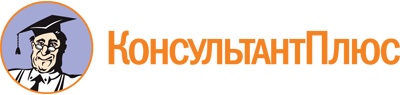 Постановление Правительства РМ от 26.01.2023 N 41
"О мерах по реализации в 2023 году пилотного проекта, направленного на внедрение в Республике Мордовия системы долговременного ухода за гражданами пожилого возраста и инвалидами, признанными нуждающимися в социальном обслуживании"
(вместе с "Положением о направлениях расходования субсидии, предоставляемой из федерального бюджета республиканскому бюджету Республики Мордовия в 2023 году в целях софинансирования расходных обязательств, возникающих при реализации мероприятий, направленных на создание системы долговременного ухода за гражданами пожилого возраста и инвалидами", "Порядком определения объема и предоставления в 2023 году субсидий за счет средств республиканского бюджета Республики Мордовия социально ориентированным некоммерческим организациям, не являющимся государственными или муниципальными учреждениями, оказывающим социальные услуги, в целях доукомплектации штатной численности")Документ предоставлен КонсультантПлюс

www.consultant.ru

Дата сохранения: 30.06.2023
 КонсультантПлюс: примечание.В официальном тексте документа, видимо, допущена опечатка: имеется в виду ст. 269.2 Бюджетного кодекса Российской Федерации, а не ст. 269.1.Министерство социальной защиты,труда и занятости населенияРеспублики МордовияПредложениеПредложениеПредложение(наименование организации)(наименование организации)(наименование организации)просит предоставить субсидию из республиканского бюджета Республики Мордовия в целях финансового обеспечения затрат социально ориентированных некоммерческих организаций на оплату труда (включая страховые взносы в государственные внебюджетные фонды), сотрудников, непосредственно задействованных в оказании социальных услуг в рамках социального пакета долговременного ухода гражданам, которым по результатам определения индивидуальной потребности в социальном обслуживании, в том числе в социальных услугах по уходу, определены 2 или 3 уровни нуждаемости в уходе, в _________ году.просит предоставить субсидию из республиканского бюджета Республики Мордовия в целях финансового обеспечения затрат социально ориентированных некоммерческих организаций на оплату труда (включая страховые взносы в государственные внебюджетные фонды), сотрудников, непосредственно задействованных в оказании социальных услуг в рамках социального пакета долговременного ухода гражданам, которым по результатам определения индивидуальной потребности в социальном обслуживании, в том числе в социальных услугах по уходу, определены 2 или 3 уровни нуждаемости в уходе, в _________ году.просит предоставить субсидию из республиканского бюджета Республики Мордовия в целях финансового обеспечения затрат социально ориентированных некоммерческих организаций на оплату труда (включая страховые взносы в государственные внебюджетные фонды), сотрудников, непосредственно задействованных в оказании социальных услуг в рамках социального пакета долговременного ухода гражданам, которым по результатам определения индивидуальной потребности в социальном обслуживании, в том числе в социальных услугах по уходу, определены 2 или 3 уровни нуждаемости в уходе, в _________ году.Решение о результатах рассмотрения настоящего предложения просим сообщить по адресу:Решение о результатах рассмотрения настоящего предложения просим сообщить по адресу:Решение о результатах рассмотрения настоящего предложения просим сообщить по адресу:Контактный телефон:Контактный телефон:Контактный телефон:(наименование организации)(наименование организации)(наименование организации)подтверждает, что:подтверждает, что:подтверждает, что:1. С условиями предоставления субсидии ознакомлены и согласны;2. На ________ 2023 года (указывается дата подачи предложения на участие отбора):1) не является иностранным юридическим лицом, в том числе местом регистрации которого является государство или территория, включенные в утверждаемый Министерством финансов Российской Федерации перечень государств и территорий, используемых для промежуточного (офшорного) владения активами в Российской Федерации (далее - офшорные компании), а также российским юридическим лицом, в уставном (складочном) капитале которого доля прямого или косвенного (через третьих лиц) участия офшорных компаний в совокупности превышает 25 процентов;2) не получает из республиканского бюджета Республики Мордовия средства на основании иных нормативных правовых актов на цели, указанные в пункте 2 настоящего Порядка.3. Выражает согласие на:1) осуществление Министерством социальной защиты, труда и занятости населения Республики Мордовия проверок соблюдения организацией и лицами, являющимися поставщиками (подрядчиками, исполнителями) по договорам (соглашениям), заключенным в целях исполнения обязательств по соглашениям о предоставлении субсидий условий и порядка предоставления субсидий, в том числе в части достижения результатов предоставления субсидии, а также осуществление органами государственного финансового контроля проверки в соответствии со статьями 268.1 и 269.2 Бюджетного кодекса Российской Федерации;1. С условиями предоставления субсидии ознакомлены и согласны;2. На ________ 2023 года (указывается дата подачи предложения на участие отбора):1) не является иностранным юридическим лицом, в том числе местом регистрации которого является государство или территория, включенные в утверждаемый Министерством финансов Российской Федерации перечень государств и территорий, используемых для промежуточного (офшорного) владения активами в Российской Федерации (далее - офшорные компании), а также российским юридическим лицом, в уставном (складочном) капитале которого доля прямого или косвенного (через третьих лиц) участия офшорных компаний в совокупности превышает 25 процентов;2) не получает из республиканского бюджета Республики Мордовия средства на основании иных нормативных правовых актов на цели, указанные в пункте 2 настоящего Порядка.3. Выражает согласие на:1) осуществление Министерством социальной защиты, труда и занятости населения Республики Мордовия проверок соблюдения организацией и лицами, являющимися поставщиками (подрядчиками, исполнителями) по договорам (соглашениям), заключенным в целях исполнения обязательств по соглашениям о предоставлении субсидий условий и порядка предоставления субсидий, в том числе в части достижения результатов предоставления субсидии, а также осуществление органами государственного финансового контроля проверки в соответствии со статьями 268.1 и 269.2 Бюджетного кодекса Российской Федерации;1. С условиями предоставления субсидии ознакомлены и согласны;2. На ________ 2023 года (указывается дата подачи предложения на участие отбора):1) не является иностранным юридическим лицом, в том числе местом регистрации которого является государство или территория, включенные в утверждаемый Министерством финансов Российской Федерации перечень государств и территорий, используемых для промежуточного (офшорного) владения активами в Российской Федерации (далее - офшорные компании), а также российским юридическим лицом, в уставном (складочном) капитале которого доля прямого или косвенного (через третьих лиц) участия офшорных компаний в совокупности превышает 25 процентов;2) не получает из республиканского бюджета Республики Мордовия средства на основании иных нормативных правовых актов на цели, указанные в пункте 2 настоящего Порядка.3. Выражает согласие на:1) осуществление Министерством социальной защиты, труда и занятости населения Республики Мордовия проверок соблюдения организацией и лицами, являющимися поставщиками (подрядчиками, исполнителями) по договорам (соглашениям), заключенным в целях исполнения обязательств по соглашениям о предоставлении субсидий условий и порядка предоставления субсидий, в том числе в части достижения результатов предоставления субсидии, а также осуществление органами государственного финансового контроля проверки в соответствии со статьями 268.1 и 269.2 Бюджетного кодекса Российской Федерации;2) публикацию (размещение) в информационно-телекоммуникационной сети "Интернет" информации об2) публикацию (размещение) в информационно-телекоммуникационной сети "Интернет" информации об2) публикацию (размещение) в информационно-телекоммуникационной сети "Интернет" информации об(наименование организации)(наименование организации)(наименование организации)как участнике отбора для предоставления субсидии из республиканского бюджета Республики Мордовия, о предложении, иной информации, связанной с проведением отбора;как участнике отбора для предоставления субсидии из республиканского бюджета Республики Мордовия, о предложении, иной информации, связанной с проведением отбора;как участнике отбора для предоставления субсидии из республиканского бюджета Республики Мордовия, о предложении, иной информации, связанной с проведением отбора;3) на обработку персональных данных в соответствии с Федеральным законом Российской Федерации от 27 июля 2006 года N 152-ФЗ "О персональных данных".4. Обязуется обеспечить предоставление социальных услуг в рамках социального пакета долговременного ухода гражданам, которым по результатам определения индивидуальной потребности в социальном обслуживании, в том числе в социальных услугах по уходу, определены 2 или 3 уровни нуждаемости в уходе, в том числе в выходные и праздничные дни.5. Об ответственности за предоставление неполных или заведомо недостоверных документов предупреждены.Достоверность и полноту сведений, содержащихся в прилагаемых документах, подтверждаю.3) на обработку персональных данных в соответствии с Федеральным законом Российской Федерации от 27 июля 2006 года N 152-ФЗ "О персональных данных".4. Обязуется обеспечить предоставление социальных услуг в рамках социального пакета долговременного ухода гражданам, которым по результатам определения индивидуальной потребности в социальном обслуживании, в том числе в социальных услугах по уходу, определены 2 или 3 уровни нуждаемости в уходе, в том числе в выходные и праздничные дни.5. Об ответственности за предоставление неполных или заведомо недостоверных документов предупреждены.Достоверность и полноту сведений, содержащихся в прилагаемых документах, подтверждаю.3) на обработку персональных данных в соответствии с Федеральным законом Российской Федерации от 27 июля 2006 года N 152-ФЗ "О персональных данных".4. Обязуется обеспечить предоставление социальных услуг в рамках социального пакета долговременного ухода гражданам, которым по результатам определения индивидуальной потребности в социальном обслуживании, в том числе в социальных услугах по уходу, определены 2 или 3 уровни нуждаемости в уходе, в том числе в выходные и праздничные дни.5. Об ответственности за предоставление неполных или заведомо недостоверных документов предупреждены.Достоверность и полноту сведений, содержащихся в прилагаемых документах, подтверждаю....Приложение: (указывается перечень прилагаемых к предложению документов).Приложение: (указывается перечень прилагаемых к предложению документов).Приложение: (указывается перечень прилагаемых к предложению документов).Руководитель организацииРуководитель организацииРуководитель организации(подпись)(Ф.И.О.)М.П. (при наличии)"___" _________________ 20__ г.N п/пФ.И.О. сотрудникаЗанимаемая должность, ставкаРазмер заработной платы в месяц, руб.Размер взносов начисленных на заработную плату, руб.Количество находящихся на обслуживании гражданКоличество находящихся на обслуживании гражданКоличество находящихся на обслуживании гражданКоличество находящихся на обслуживании гражданN п/пФ.И.О. сотрудникаЗанимаемая должность, ставкаРазмер заработной платы в месяц, руб.Размер взносов начисленных на заработную плату, руб.2 уровень нуждаемости2 уровень нуждаемости3 уровень нуждаемости3 уровень нуждаемостиN п/пФ.И.О. сотрудникаЗанимаемая должность, ставкаРазмер заработной платы в месяц, руб.Размер взносов начисленных на заработную плату, руб.Ф.И.О. гражданиначасовФ.И.О. гражданиначасовИтого за месяцИтого за кварталРуководитель организации//(подпись)(Ф.И.О.)М.П. (при наличии)Министерство социальной защиты,труда и занятости населенияРеспублики МордовияЗаявкао предоставлении субсидииЗаявкао предоставлении субсидииЗаявкао предоставлении субсидии(наименование организации)(наименование организации)(наименование организации)просит предоставить субсидию из республиканского бюджета Республики Мордовия в целях финансового обеспечения затрат социально ориентированных некоммерческих организаций на оплату труда (включая страховые взносы в государственные внебюджетные фонды), сотрудников, непосредственно задействованных в оказании социальных услуг в рамках социального пакета долговременного ухода гражданам, которым по результатам определения индивидуальной потребности в социальном обслуживании, в том числе в социальных услугах по уходу, определены 2 или 3 уровни нуждаемости в уходе.просит предоставить субсидию из республиканского бюджета Республики Мордовия в целях финансового обеспечения затрат социально ориентированных некоммерческих организаций на оплату труда (включая страховые взносы в государственные внебюджетные фонды), сотрудников, непосредственно задействованных в оказании социальных услуг в рамках социального пакета долговременного ухода гражданам, которым по результатам определения индивидуальной потребности в социальном обслуживании, в том числе в социальных услугах по уходу, определены 2 или 3 уровни нуждаемости в уходе.просит предоставить субсидию из республиканского бюджета Республики Мордовия в целях финансового обеспечения затрат социально ориентированных некоммерческих организаций на оплату труда (включая страховые взносы в государственные внебюджетные фонды), сотрудников, непосредственно задействованных в оказании социальных услуг в рамках социального пакета долговременного ухода гражданам, которым по результатам определения индивидуальной потребности в социальном обслуживании, в том числе в социальных услугах по уходу, определены 2 или 3 уровни нуждаемости в уходе.(наименование, реквизиты кредитной организации, номер расчетного счета)(наименование, реквизиты кредитной организации, номер расчетного счета)(наименование, реквизиты кредитной организации, номер расчетного счета)Приложение: перечень сотрудников, непосредственно задействованных в оказании социальных услуг в рамках социального пакета долговременного ухода гражданам, которым по результатам определения индивидуальной потребности в социальном обслуживании, в том числе в социальных услугах по уходу, определены 2 или 3 уровни нуждаемости в уходе.Приложение: перечень сотрудников, непосредственно задействованных в оказании социальных услуг в рамках социального пакета долговременного ухода гражданам, которым по результатам определения индивидуальной потребности в социальном обслуживании, в том числе в социальных услугах по уходу, определены 2 или 3 уровни нуждаемости в уходе.Приложение: перечень сотрудников, непосредственно задействованных в оказании социальных услуг в рамках социального пакета долговременного ухода гражданам, которым по результатам определения индивидуальной потребности в социальном обслуживании, в том числе в социальных услугах по уходу, определены 2 или 3 уровни нуждаемости в уходе.Руководитель организации:Руководитель организации:Руководитель организации:(подпись)(Ф.И.О.)М.П. (при наличии)"___" ____________________ 20__ г.Результат предоставления субсидии - охват системой долговременного ухода лиц старше трудоспособного возраста и инвалидов, признанных нуждающимися в социальном обслуживании, в пилотных муниципальных образованияхРезультат предоставления субсидии - охват системой долговременного ухода лиц старше трудоспособного возраста и инвалидов, признанных нуждающимися в социальном обслуживании, в пилотных муниципальных образованияхПоказатель, необходимый для достижения результата предоставления субсидии - количество граждан с 2 и (или) 3 уровнем нуждаемости в уходе, получивших социальные услуги в форме социального обслуживания на дому.Показатель, необходимый для достижения результата предоставления субсидии - количество граждан с 2 и (или) 3 уровнем нуждаемости в уходе, получивших социальные услуги в форме социального обслуживания на дому.плановое значение, %фактическое значение, %плановое значениефактическое значениеРуководитель организации//(подпись)(Ф.И.О.)М.П. (при наличии)М.П. (при наличии)"___" _______________ 20___ г."___" _______________ 20___ г.